SUSCEPTIBILITY OF LAUGHING GULLS (LEUCOPHAEUS ATRICILLA) AND MALLARDS (ANAS PLATYRHYNCHOS) TO RUDDY TURNSTONE (ARENARIA INTERPRES MORINELLA) ORIGIN TYPE A INFLUENZA VIRUSESCharlie S. Bahnson, Rebecca L. Poulson, Laura P. Hollander, Jo A. Crum Bradley, and David E. StallknechtJournal of Wildlife Diseases. 2020;56(1):167–174 DOI: 10.7589/2019-03-065Practice question:Which of the following is an OIE-listed notifiable disease if diagnosed in a laughing gull?Eastern equine encephalitis virusInfluenza A virusAvian pox (Avipoxvirus)Wellfleet Bay virusAnswer: BGENETIC CHARACTERIZATION OF H13 AND H16 INFLUENZA A VIRUSES IN GULLS (LARUS SPP.) WITH CLINICALLY SEVERE DISEASE AND CONCURRENT CIRCOVIRUS INFECTIONErika Lindh, Christine Ek-Kommonen, Marja Isomursu, Jukka Alasaari, Antti Vaheri, Olli Vapalahti, and Anita HuovilainenJ Wildl Dis. 2017 Jul;53(3):561-571.Co-infection with which  virus has been associated with clinical signs of illness in gulls (Laridae) carrying influenza A virus?Avian bornavirusCircovirusWest Nile virusPolyoma virusHerpesvirusWhat is the target organ of avian circoviruses?Bursa of fabriciusBone marrowSpleenCentral nervous systemLiverBallard, Jennifer R., et al. "Prevalence and distribution of Wellfleet Bay virus exposure in the common eider (Somateria mollissima)." Journal of wildlife diseases 53.1 (2017): 81-90.Abstract: Between 1998 and 2014, recurrent mortality events were reported in the Dresser's subspecies of the Common Eider (Somateria mollissima dresseri) on Cape Cod, Massachusetts, US near Wellfleet Harbor. The early die-offs were attributed to parasitism and emaciation, but beginning in 2006 a suite of distinct lesions was observed concomitant with the isolation of a previously unknown RNA virus. This novel pathogen was identified as an orthomyxovirus in the genus Quaranjavirus and was named Wellfleet Bay virus (WFBV). To assess evidence of exposure to this virus in Common Eiders, we conducted a longitudinal study of the prevalence of WFBV antibodies at multiple locations from 2004–14; we collected 2,258 serum samples from six locations and analyzed each using a microneutralization assay. Results corroborate the emergence of WFBV in 2006 based on the first detection of antibodies in that year. Significantly higher prevalence was detected in Common Eiders sampled in Massachusetts compared to those in Maine, Nova Scotia, and Québec. For birds breeding and wintering in Massachusetss, viral exposure varied by age, sex, and season of sampling, and prevalence by season and sex were highly interrelated with greater numbers of antibody-positive males in the autumn and females in the spring. No evidence of viral exposure was detected in the Northern subspecies (Somateria mollissima borealis). Among the locations sampled, Massachusetts appears to be the epicenter of Common Eider exposure to WFBV. Further research is warranted to understand the factors controlling the epidemiology of WFBV in Massachussetts, including those that may be limiting geographic expansion of this virus.Q: Wellfleet Bay virus (WBV), a novel pathogen associated with die-offs of Common Eiders (Somateria mollissima dresseri) in Massachusetts, is caused by what type of virus?ArbovirusOrthomyxovirusHerpesvirusBornavirusParamyxovirusA: B – OrthomyxovirusIn a recent study evaluating the effects of stress on plasma protein electrophoresis two anseriforme species, which of the following correlations was found?a. Increased plasma corticosterone; increased prealbuminb. Increased total heterophil and eosinophil count; decreased albuminc. Decreased total heterophil and eosinophil count; increased beta fractiond. Decreased plasma corticosterone; decreased gamma fractione. Decreased plasma corticosterone; decreased alpha 1 fractionQuestion #1:Describe the life cycle of the trematode Sphaeridiotrema globulus.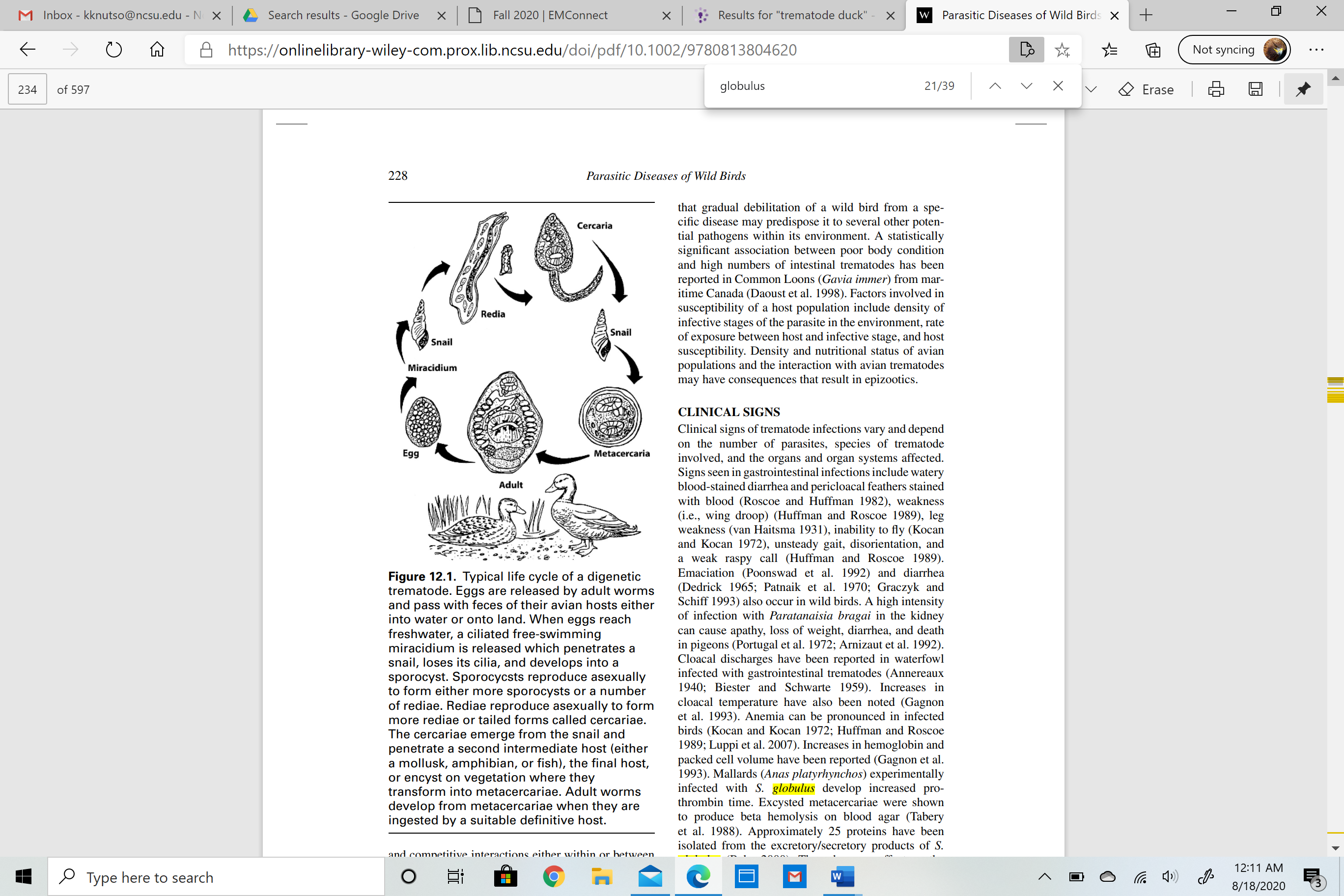 Non-native faucet snail (Bithynia tentaculata) is the only known first intermediate host for S. globulus.Question #2:Name the organ system affected and describe 1-2 lesions associated with Sphaeridiotrema globulus infection in a duck.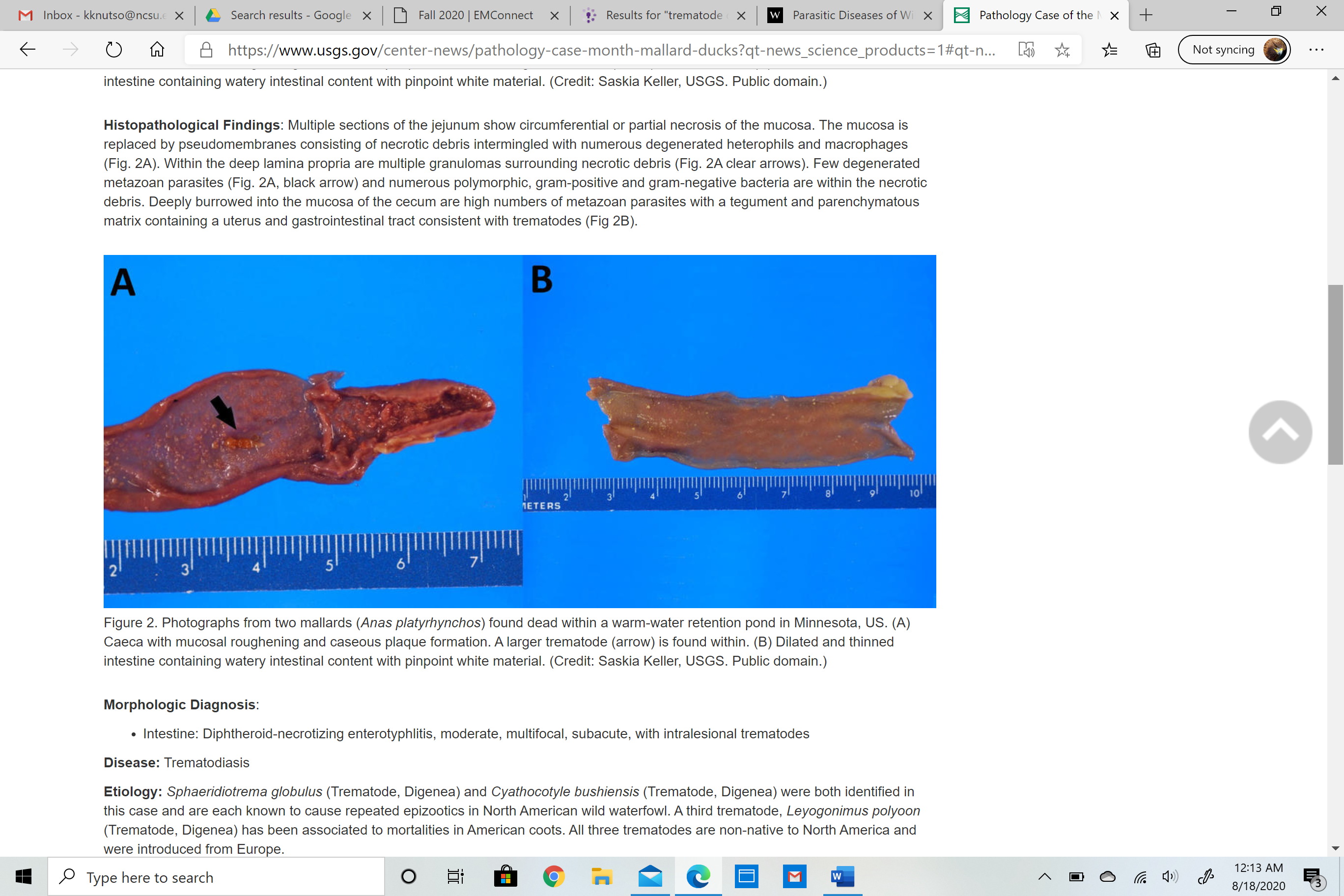 Gastrointestinal tractsevere hemorrhagic ulcerative enteritis, mainly in small intestineballooning of jejunum and ileum, affected intestine may have generalized cyanotic appearancefoci of hemorrhage circumscribe trematodes, visible through serosa